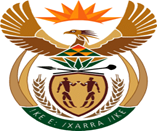 MINISTRY  JUSTICE AND CORRECTIONAL SERVICESREPUBLIC OF SOUTH AFRICANATIONAL ASSEMBLYPARLIAMENTARY QUESTION WRITTENPARLIAMENTARY QUESTION NO: 	1445DATE OF QUESTION:  			05 MAY 2023DATE OF SUBMISSION: 			12 MAY 2023Mrs. Y N Yako (EFF) to ask the Minister of Justice and Correctional Services:Whether, considering that the judges of the Land Claims Court (LCC) are acting judges in the specified court and permanent appointments of the respective divisions of the High Courts in the Republic, and noting that their respective divisions call on them to work when there is not much work at the LCC, he will furnish Mrs Y N Yako with a detailed list of cases allocated to the specified judges by (a) their respective divisions and (b) the LCC since the beginning of 2020; if not, why not; if so, will he ensure that the specified list includes work done at the LCC by acting judges who are not permanent appointments of any division of the High Court?		          NW1673EDRAFT REPLYThe question relates to the performance of judicial functions, which falls under the purview of the Judiciary and the Chief Justice. It is advised that information relating to the performance of judicial functions, be directed to the Chief Justice.